§5462.  Procedure policies1.  Steps.  It is the policy of the State that, in order to ensure that persons with intellectual disabilities or autism receive needed services, to the extent possible, the following steps must be taken for each person found by the department to have an intellectual disability or autism and be in need of services:A.  An assessment of the person's needs;  [PL 1983, c. 459, §7 (NEW).]B.  The development of a personal plan or service plan for the delivery and coordination of services to the person through a personal planning process; and  [PL 2013, c. 21, §6 (AMD).]C.    [PL 2013, c. 21, §7 (RP).]D.  Insofar as possible, obtaining high quality and suitable services for the person.  [PL 1983, c. 459, §7 (NEW).][PL 2013, c. 21, §§6, 7 (AMD).]2.  Persons involved with procedures.  It is the policy of the State that:A.  To the extent possible, the person with an intellectual disability or autism and the person's guardian or next of kin be involved with the steps specified in subsection 1; and  [PL 2011, c. 542, Pt. A, §108 (AMD).]B.  An advocate be available to the person with an intellectual disability or autism throughout the steps specified in subsection 1.  [PL 2011, c. 542, Pt. A, §108 (AMD).][PL 2011, c. 542, Pt. A, §108 (AMD).]SECTION HISTORYPL 1983, c. 459, §7 (NEW). PL 1983, c. 580, §15 (AMD). PL 2003, c. 389, §6 (AMD). PL 2011, c. 542, Pt. A, §108 (AMD). PL 2013, c. 21, §§6, 7 (AMD). The State of Maine claims a copyright in its codified statutes. If you intend to republish this material, we require that you include the following disclaimer in your publication:All copyrights and other rights to statutory text are reserved by the State of Maine. The text included in this publication reflects changes made through the First Regular and First Special Session of the 131st Maine Legislature and is current through November 1. 2023
                    . The text is subject to change without notice. It is a version that has not been officially certified by the Secretary of State. Refer to the Maine Revised Statutes Annotated and supplements for certified text.
                The Office of the Revisor of Statutes also requests that you send us one copy of any statutory publication you may produce. Our goal is not to restrict publishing activity, but to keep track of who is publishing what, to identify any needless duplication and to preserve the State's copyright rights.PLEASE NOTE: The Revisor's Office cannot perform research for or provide legal advice or interpretation of Maine law to the public. If you need legal assistance, please contact a qualified attorney.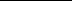 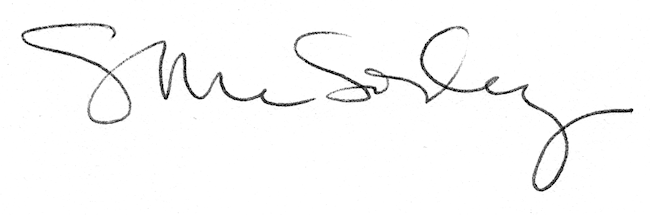 